Jakarta, 26 oktober 2016Mengetahui, 										Ketua Program Studi,								Dosen Pengampu,Abdul Chalik Meidian,Amd.FT, SAP, M.Fis						Abdul Chalik Meidian,Amd.FT, SAP, M.Fis	Nama dan tanda tangan								Nama dan tanda tangan				EVALUASI PEMBELAJARANKomponen penilaian :Kehadiran = 10 %Tugas kelompok = 15 %Tugas individu = 15 %UTS = 25 %UAS = 35 %Jakarta, 26 oktober 2016Mengetahui, 										Ketua Program Studi,								Dosen Pengampu,Abdul Chalik Meidian,Amd.FT, SAP, M.Fis						Abdul Chalik Meidian,Amd.FT, SAP, M.Fis	Nama dan tanda tangan								Nama dan tanda tangan				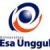 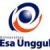 RENCANA PEMBELAJARAN SEMESTER GANJIL 2016/2017RENCANA PEMBELAJARAN SEMESTER GANJIL 2016/2017RENCANA PEMBELAJARAN SEMESTER GANJIL 2016/2017RENCANA PEMBELAJARAN SEMESTER GANJIL 2016/2017RENCANA PEMBELAJARAN SEMESTER GANJIL 2016/2017RENCANA PEMBELAJARAN SEMESTER GANJIL 2016/2017RENCANA PEMBELAJARAN SEMESTER GANJIL 2016/2017RENCANA PEMBELAJARAN SEMESTER GANJIL 2016/2017RENCANA PEMBELAJARAN SEMESTER GANJIL 2016/2017PROGRAM STUDI S1 FISIOTERAPI FAKULTAS FISIOTERAPIPROGRAM STUDI S1 FISIOTERAPI FAKULTAS FISIOTERAPIPROGRAM STUDI S1 FISIOTERAPI FAKULTAS FISIOTERAPIPROGRAM STUDI S1 FISIOTERAPI FAKULTAS FISIOTERAPIPROGRAM STUDI S1 FISIOTERAPI FAKULTAS FISIOTERAPIPROGRAM STUDI S1 FISIOTERAPI FAKULTAS FISIOTERAPIPROGRAM STUDI S1 FISIOTERAPI FAKULTAS FISIOTERAPIPROGRAM STUDI S1 FISIOTERAPI FAKULTAS FISIOTERAPIPROGRAM STUDI S1 FISIOTERAPI FAKULTAS FISIOTERAPIUNIVERSITAS ESA UNGGULUNIVERSITAS ESA UNGGULUNIVERSITAS ESA UNGGULUNIVERSITAS ESA UNGGULUNIVERSITAS ESA UNGGULUNIVERSITAS ESA UNGGULUNIVERSITAS ESA UNGGULUNIVERSITAS ESA UNGGULUNIVERSITAS ESA UNGGULMata kuliahMata kuliahMata kuliah:Fisioterapi Tumbuh KembangFisioterapi Tumbuh KembangFisioterapi Tumbuh KembangKode MKKode MK:FTK 310Mata kuliah prasyaratMata kuliah prasyaratMata kuliah prasyarat:Bobot MKBobot MK:2 sksDosen PengampuDosen PengampuDosen Pengampu:Abdul Chalik Meidian, Amd.FT, SAP, M.FisAbdul Chalik Meidian, Amd.FT, SAP, M.FisAbdul Chalik Meidian, Amd.FT, SAP, M.FisKode DosenKode Dosen:7083Alokasi WaktuAlokasi WaktuAlokasi Waktu:Tatap muka 14 x 50 menit, ada praktik 14 x 100 menit, tidak ada onlineTatap muka 14 x 50 menit, ada praktik 14 x 100 menit, tidak ada onlineTatap muka 14 x 50 menit, ada praktik 14 x 100 menit, tidak ada onlineTatap muka 14 x 50 menit, ada praktik 14 x 100 menit, tidak ada onlineTatap muka 14 x 50 menit, ada praktik 14 x 100 menit, tidak ada onlineTatap muka 14 x 50 menit, ada praktik 14 x 100 menit, tidak ada onlineTatap muka 14 x 50 menit, ada praktik 14 x 100 menit, tidak ada onlineCapaian PembelajaranCapaian PembelajaranCapaian Pembelajaran:Mahasiswa mampu memahami konsep tumbuh kembang anak dan menerapkannya dalam bidang fisioterapiMahasiswa mampu memahami konsep normal development dan abnormal development sehingga dapat mendeteksi penyimpangan tumbuh kembang anakMahasiswa mampu memahami konsep tumbuh kembang anak dan menerapkannya dalam bidang fisioterapiMahasiswa mampu memahami konsep normal development dan abnormal development sehingga dapat mendeteksi penyimpangan tumbuh kembang anakMahasiswa mampu memahami konsep tumbuh kembang anak dan menerapkannya dalam bidang fisioterapiMahasiswa mampu memahami konsep normal development dan abnormal development sehingga dapat mendeteksi penyimpangan tumbuh kembang anakMahasiswa mampu memahami konsep tumbuh kembang anak dan menerapkannya dalam bidang fisioterapiMahasiswa mampu memahami konsep normal development dan abnormal development sehingga dapat mendeteksi penyimpangan tumbuh kembang anakMahasiswa mampu memahami konsep tumbuh kembang anak dan menerapkannya dalam bidang fisioterapiMahasiswa mampu memahami konsep normal development dan abnormal development sehingga dapat mendeteksi penyimpangan tumbuh kembang anakMahasiswa mampu memahami konsep tumbuh kembang anak dan menerapkannya dalam bidang fisioterapiMahasiswa mampu memahami konsep normal development dan abnormal development sehingga dapat mendeteksi penyimpangan tumbuh kembang anakMahasiswa mampu memahami konsep tumbuh kembang anak dan menerapkannya dalam bidang fisioterapiMahasiswa mampu memahami konsep normal development dan abnormal development sehingga dapat mendeteksi penyimpangan tumbuh kembang anakSESIKEMAMPUANAKHIRKEMAMPUANAKHIRMATERI PEMBELAJARANMATERI PEMBELAJARANBENTUK PEMBELAJARAN SUMBER PEMBELAJARANSUMBER PEMBELAJARANINDIKATORPENILAIANINDIKATORPENILAIANINDIKATORPENILAIAN1Mahasiswa mengetahui kontrak pembelajaran dan mampu memahami teori dan konsep dasar dan ruang lingkup tumbuh kembang anakMahasiswa mengetahui kontrak pembelajaran dan mampu memahami teori dan konsep dasar dan ruang lingkup tumbuh kembang anakPengantar:Kontrak pembelajaran, pengertian dan teori dasar tumbuh kembang anak, tujuan dan ruang lingkup tumbuh kembang anakPengantar:Kontrak pembelajaran, pengertian dan teori dasar tumbuh kembang anak, tujuan dan ruang lingkup tumbuh kembang anakMetoda : Contextual instructionMedia : kelas, komputer, LCD, whiteboard, webAri Sulistyawati., Deteksi Tumbuh Kembang Anak, (Jakarta: Salemba Medika, 2014), pp. 1-4V. Gregory Payne, Larry D. Isaacs., Human Motor Development, (New York: Mc Graw Hill, 2012), pp. 1-14Ari Sulistyawati., Deteksi Tumbuh Kembang Anak, (Jakarta: Salemba Medika, 2014), pp. 1-4V. Gregory Payne, Larry D. Isaacs., Human Motor Development, (New York: Mc Graw Hill, 2012), pp. 1-14Menjelaskan pengertian dan perbedaan pertumbuhan dan perkembangan anak, tujuan dan ruamg lingkup tumbuh kembang anak dengan baik dan benarMenjelaskan pengertian dan perbedaan pertumbuhan dan perkembangan anak, tujuan dan ruamg lingkup tumbuh kembang anak dengan baik dan benarMenjelaskan pengertian dan perbedaan pertumbuhan dan perkembangan anak, tujuan dan ruamg lingkup tumbuh kembang anak dengan baik dan benar2Mahasiswa mampu memahami dan mengidentifikasi faktor-faktor yang mempengaruhi tumbuh kembangMahasiswa mampu memahami dan mengidentifikasi faktor-faktor yang mempengaruhi tumbuh kembangFaktor-faktor yang mempengaruhi tumbuh kembang anakFaktor-faktor yang mempengaruhi tumbuh kembang anakMetoda : Contextual instructionMedia : kelas, komputer, LCD, whiteboard, webAri Sulistyawati., Deteksi Tumbuh Kembang Anak, (Jakarta: Salemba Medika, 2014), pp. 1-4V. Gregory Payne, Larry D. Isaacs., Human Motor Development, (New York: Mc Graw Hill, 2012), pp. 112-134Ari Sulistyawati., Deteksi Tumbuh Kembang Anak, (Jakarta: Salemba Medika, 2014), pp. 1-4V. Gregory Payne, Larry D. Isaacs., Human Motor Development, (New York: Mc Graw Hill, 2012), pp. 112-134Menjelaskan dan menguraikan faktor-faktor yang mempengaruhi tumbuh kembang anak dengan baik dan benarMenjelaskan dan menguraikan faktor-faktor yang mempengaruhi tumbuh kembang anak dengan baik dan benarMenjelaskan dan menguraikan faktor-faktor yang mempengaruhi tumbuh kembang anak dengan baik dan benar3Mahasiswa mampu memahami dan mengenal kebutuhan dasar anak, ciri dan tahapan serta anamnesis pertumbuhan fisik dan perkembangan anakMahasiswa mampu memahami dan mengenal kebutuhan dasar anak, ciri dan tahapan serta anamnesis pertumbuhan fisik dan perkembangan anakKebutuhan dasar anak, ciri-ciri, tahapan dan anamnesis tumbuh kembang anak, Pertumbuhan fisikKebutuhan dasar anak, ciri-ciri, tahapan dan anamnesis tumbuh kembang anak, Pertumbuhan fisikMetoda : Contextual instructionMedia : kelas, komputer, LCD, whiteboard, webSusan K. Effgen, Janice Howman., Meeting the Physical Therapy Needs of Children, 2nd Ed. (Philadelphia: F.A Davis Company, 2013), Pp. 3-25V. Gregory Payne, Larry D. Isaacs., Human Motor Development, (New York: Mc Graw Hill, 2012), pp. 173-208Susan K. Effgen, Janice Howman., Meeting the Physical Therapy Needs of Children, 2nd Ed. (Philadelphia: F.A Davis Company, 2013), Pp. 3-25V. Gregory Payne, Larry D. Isaacs., Human Motor Development, (New York: Mc Graw Hill, 2012), pp. 173-208Menjelaskan pemahaman tentang kebutuhan dasar anak, ciri, tahapan dan anamnesis tumbuh kembang anak dengan baik dan benarMenjelaskan pemahaman tentang kebutuhan dasar anak, ciri, tahapan dan anamnesis tumbuh kembang anak dengan baik dan benarMenjelaskan pemahaman tentang kebutuhan dasar anak, ciri, tahapan dan anamnesis tumbuh kembang anak dengan baik dan benar4Mahasiswa mampu memahami prinsip dan implementasi program stimulasi pada anakMahasiswa mampu memahami prinsip dan implementasi program stimulasi pada anakAspek dan Stimulasi tumbuh kembang anak, prinsip dasar stimulasi pada anakAspek dan Stimulasi tumbuh kembang anak, prinsip dasar stimulasi pada anakMetoda : Contextual instructionMedia : kelas, komputer, LCD, whiteboard, webV. Gregory Payne, Larry D. Isaacs., Human Motor Development, (New York: Mc Graw Hill, 2012), pp. 145-160Ari Sulistyawati., Deteksi Tumbuh Kembang Anak, (Jakarta: Salemba Medika, 2014), pp. 65-96V. Gregory Payne, Larry D. Isaacs., Human Motor Development, (New York: Mc Graw Hill, 2012), pp. 145-160Ari Sulistyawati., Deteksi Tumbuh Kembang Anak, (Jakarta: Salemba Medika, 2014), pp. 65-96Menjelaskan dan menyusun rancangan stimulasi tumbuh kembang anak yang relevan dengan kebutuhan dan level usia anak dengan baik dan benarMenjelaskan dan menyusun rancangan stimulasi tumbuh kembang anak yang relevan dengan kebutuhan dan level usia anak dengan baik dan benarMenjelaskan dan menyusun rancangan stimulasi tumbuh kembang anak yang relevan dengan kebutuhan dan level usia anak dengan baik dan benar5Mahasiswa mampu memahami dan merencanakan program deteksi dini pada anak, mengenal ciri dan karakteristik bayi normal, dan memahami pentingnya hubungan ibu dan anakMahasiswa mampu memahami dan merencanakan program deteksi dini pada anak, mengenal ciri dan karakteristik bayi normal, dan memahami pentingnya hubungan ibu dan anakDeteksi dini tumbuh kembang anak, awal proses fisiologis anak, ciri dan penampilan fisik normal, karakteristik bayi normal, ikatan hubungan ibu dan anakDeteksi dini tumbuh kembang anak, awal proses fisiologis anak, ciri dan penampilan fisik normal, karakteristik bayi normal, ikatan hubungan ibu dan anakMetoda : Contextual instructionMedia : kelas, komputer, LCD, whiteboard, webAri Sulistyawati., Deteksi Tumbuh Kembang Anak, (Jakarta: Salemba Medika, 2014), pp. 97-156V. Gregory Payne, Larry D. Isaacs., Human Motor Development, (New York: Mc Graw Hill, 2012), pp. 215-255Ari Sulistyawati., Deteksi Tumbuh Kembang Anak, (Jakarta: Salemba Medika, 2014), pp. 97-156V. Gregory Payne, Larry D. Isaacs., Human Motor Development, (New York: Mc Graw Hill, 2012), pp. 215-255Menjelaskan rencana program deteksi tumbuh kembang anak, dan menerangkan identifikasi ciri fisiologis dan karakteristik anak normal dengan baik dan benar Menjelaskan rencana program deteksi tumbuh kembang anak, dan menerangkan identifikasi ciri fisiologis dan karakteristik anak normal dengan baik dan benar Menjelaskan rencana program deteksi tumbuh kembang anak, dan menerangkan identifikasi ciri fisiologis dan karakteristik anak normal dengan baik dan benar 6Mahasiswa mampu memahami alur proses tumbuh kembang normal dan abnormal anak pada masa pra-natalMahasiswa mampu memahami alur proses tumbuh kembang normal dan abnormal anak pada masa pra-natalProses tumbuh kembang normal dan abnormal masa pra-natalProses tumbuh kembang normal dan abnormal masa pra-natalMetoda : Contextual instruction and small group discussionMedia : kelas, komputer, LCD, whiteboard, webTed Zerucha., Human development, (New York: Infobase Publishing, 2009), pp. 10-20Jan S. Tecklin., Pediatric Physical Therapy, 5th Ed, (Baltimore: Lippincott Williams & Wilkins, 2015), pp. 17-68Ted Zerucha., Human development, (New York: Infobase Publishing, 2009), pp. 10-20Jan S. Tecklin., Pediatric Physical Therapy, 5th Ed, (Baltimore: Lippincott Williams & Wilkins, 2015), pp. 17-68Menjelaskan dan menguraikan kronologis proses tumbuh kembang anak pada masa pra-natal dengan baik dan benarMenjelaskan dan menguraikan kronologis proses tumbuh kembang anak pada masa pra-natal dengan baik dan benarMenjelaskan dan menguraikan kronologis proses tumbuh kembang anak pada masa pra-natal dengan baik dan benar7Mahasiswa mampu memahami teori dan kondisi premature, proses kelahiran dan kaitannya dengan tumbuh kembang anakMahasiswa mampu memahami teori dan kondisi premature, proses kelahiran dan kaitannya dengan tumbuh kembang anakPrematuritas dan proses kelahiran normal dan abnormalPrematuritas dan proses kelahiran normal dan abnormalMetoda : Contextual instruction and small group discussionMedia : kelas, komputer, LCD, whiteboard, webMark L. Batshaw., Children With Disabilities, 7th Ed., (Baltimore: Paul H. Brookes Publishing, 2013), pp. 87-104Jeanette Haslam., Physiotherapy in obstetrics and gynaecology, 2nd Ed, (London: Butterworth-Heinemann, 2004), pp. 53-91Mark L. Batshaw., Children With Disabilities, 7th Ed., (Baltimore: Paul H. Brookes Publishing, 2013), pp. 87-104Jeanette Haslam., Physiotherapy in obstetrics and gynaecology, 2nd Ed, (London: Butterworth-Heinemann, 2004), pp. 53-91Menjelaskan tentang teori dan resiko prematuritas dan proses kelahiran yang abnormal terhadap kondisi tumbuh kembang anak dengan baik dan benarMenjelaskan tentang teori dan resiko prematuritas dan proses kelahiran yang abnormal terhadap kondisi tumbuh kembang anak dengan baik dan benarMenjelaskan tentang teori dan resiko prematuritas dan proses kelahiran yang abnormal terhadap kondisi tumbuh kembang anak dengan baik dan benar8Mahasiswa mampu memahami teori dan proses tumbuh kembang normal dan abnormal anak pada masa pra-natalMahasiswa mampu memahami teori dan proses tumbuh kembang normal dan abnormal anak pada masa pra-natalProses tumbuh kembang normal dan abnormal masa post-natalProses tumbuh kembang normal dan abnormal masa post-natalMetoda : Contextual instruction and small group discussionMedia : kelas, komputer, LCD, whiteboard, webMark L. Batshaw., Children With Disabilities, 7th Ed., (Baltimore: Paul H. Brookes Publishing, 2013), pp. 107-266V. Gregory Payne, Larry D. Isaacs., Human Motor Development, (New York: Mc Graw Hill, 2012), pp. 173-214Mark L. Batshaw., Children With Disabilities, 7th Ed., (Baltimore: Paul H. Brookes Publishing, 2013), pp. 107-266V. Gregory Payne, Larry D. Isaacs., Human Motor Development, (New York: Mc Graw Hill, 2012), pp. 173-214Menjelaskan proses dan analisis kronologis pertumbuhan fisik dan kemampuan perkembangan motorik anak dan mengidentifikasi potensi penyimpangan yang terjadi dengan baik dan benarMenjelaskan proses dan analisis kronologis pertumbuhan fisik dan kemampuan perkembangan motorik anak dan mengidentifikasi potensi penyimpangan yang terjadi dengan baik dan benarMenjelaskan proses dan analisis kronologis pertumbuhan fisik dan kemampuan perkembangan motorik anak dan mengidentifikasi potensi penyimpangan yang terjadi dengan baik dan benar9Mahasiswa mampu memahami teori dan fungsi reflex primitive dan system integrasi pada proses tumbuh kembang anakMahasiswa mampu memahami teori dan fungsi reflex primitive dan system integrasi pada proses tumbuh kembang anakRefleks primitive dan system integrasi 1Refleks primitive dan system integrasi 1Metoda : Contextual instruction and small group discussionMedia : kelas, komputer, LCD, whiteboard, webV. Gregory Payne, Larry D. Isaacs., Human Motor Development, (New York: Mc Graw Hill, 2012), pp. 281-304Donna J. Cech, Suzanne Martin., Functional Movement Development Across the lifespan, 3rd. Ed, (Missouri: Elsevier Saunders, 2012), Pp. 45-67V. Gregory Payne, Larry D. Isaacs., Human Motor Development, (New York: Mc Graw Hill, 2012), pp. 281-304Donna J. Cech, Suzanne Martin., Functional Movement Development Across the lifespan, 3rd. Ed, (Missouri: Elsevier Saunders, 2012), Pp. 45-67Menjelaskan teori tentang refleks primitif dan sistem integrasi pada proses tumbuh kembang anak dengan baik dan benarMenjelaskan teori tentang refleks primitif dan sistem integrasi pada proses tumbuh kembang anak dengan baik dan benarMenjelaskan teori tentang refleks primitif dan sistem integrasi pada proses tumbuh kembang anak dengan baik dan benar10Mahasiswa mampu memahami teori dan analisis reflex primitive dan system integrasi pada proses tumbuh kembang anakMahasiswa mampu memahami teori dan analisis reflex primitive dan system integrasi pada proses tumbuh kembang anakRefleks primitive dan system integrasi 2Refleks primitive dan system integrasi 2Metoda : Contextual instruction and small group discussionMedia : kelas, komputer, LCD, whiteboard, webV. Gregory Payne, Larry D. Isaacs., Human Motor Development, (New York: Mc Graw Hill, 2012), pp. 281-304Donna J. Cech, Suzanne Martin., Functional Movement Development Across the lifespan, 3rd. Ed, (Missouri: Elsevier Saunders, 2012), Pp. 45-67V. Gregory Payne, Larry D. Isaacs., Human Motor Development, (New York: Mc Graw Hill, 2012), pp. 281-304Donna J. Cech, Suzanne Martin., Functional Movement Development Across the lifespan, 3rd. Ed, (Missouri: Elsevier Saunders, 2012), Pp. 45-67Menjelaskan dan menganalisis pola motorik pada refleks primitif dan system integrasi dan pengaruh nya pada gangguan tumbuh kembang anak pada proses fisioterapi dengan baik dan benarMenjelaskan dan menganalisis pola motorik pada refleks primitif dan system integrasi dan pengaruh nya pada gangguan tumbuh kembang anak pada proses fisioterapi dengan baik dan benarMenjelaskan dan menganalisis pola motorik pada refleks primitif dan system integrasi dan pengaruh nya pada gangguan tumbuh kembang anak pada proses fisioterapi dengan baik dan benar11Mahasiswa mampu memahami konsep ICF-CY dan penggunaannya pada proses fisioterapi tumbuh kembang anakMahasiswa mampu memahami konsep ICF-CY dan penggunaannya pada proses fisioterapi tumbuh kembang anakKonsep International Classification of Functioning Children and Young (ICF-CY)Konsep International Classification of Functioning Children and Young (ICF-CY)Metoda : Contextual instruction and small group discussionMedia : kelas, komputer, LCD, whiteboard, webWHO, International Classification of Functioning, Disability and Health – Children and Youth Version (Switzerland: WHO Press, 2007), pp. 1-224Elias Mpofu, Thomas Oakland, Rehabilitation and Health Assesment, Applying ICF Guidelines, (New York: Springer Publishing Company, 2010), pp. 1-92WHO, International Classification of Functioning, Disability and Health – Children and Youth Version (Switzerland: WHO Press, 2007), pp. 1-224Elias Mpofu, Thomas Oakland, Rehabilitation and Health Assesment, Applying ICF Guidelines, (New York: Springer Publishing Company, 2010), pp. 1-92Menjelaskan pengertian, tujuan dan penggunaan ICF-CY dan analisisnya dalam program fisioterapi pada tumbuh kembang anak dengan baik dan benarMenjelaskan pengertian, tujuan dan penggunaan ICF-CY dan analisisnya dalam program fisioterapi pada tumbuh kembang anak dengan baik dan benarMenjelaskan pengertian, tujuan dan penggunaan ICF-CY dan analisisnya dalam program fisioterapi pada tumbuh kembang anak dengan baik dan benar12Mahasiswa mampu memahami aplikasi massage dan gym pada bayi dan anakMahasiswa mampu memahami aplikasi massage dan gym pada bayi dan anakBaby Massage/GymBaby Massage/GymMetoda : Contextual instruction and small group discussionMedia : kelas, komputer, LCD, whiteboard, webAlan Heath, Nicki Bainbridge., Baby Massage, (London: A Dorling Kindersly Book, 2004), pp. 1-41Cath Hopkinson, Baby Massage Work Book, (Lancashire: Experience Wellnes Ltd., 2010), pp. 3-23Alan Heath, Nicki Bainbridge., Baby Massage, (London: A Dorling Kindersly Book, 2004), pp. 1-41Cath Hopkinson, Baby Massage Work Book, (Lancashire: Experience Wellnes Ltd., 2010), pp. 3-23Menjelaskan teori dasar aplikasi baby massage dan baby bym pada bayi dan anak dengan baik dan benarMenjelaskan teori dasar aplikasi baby massage dan baby bym pada bayi dan anak dengan baik dan benarMenjelaskan teori dasar aplikasi baby massage dan baby bym pada bayi dan anak dengan baik dan benar13Mahasiswa mampu memahami teori dan aplikasi intrumentasi dan pengukuran atau evaluasi proses tumbuh kembang anakMahasiswa mampu memahami teori dan aplikasi intrumentasi dan pengukuran atau evaluasi proses tumbuh kembang anakInstrumentasi dan pengukuran tumbuh kembang anakInstrumentasi dan pengukuran tumbuh kembang anakMetoda : Contextual instruction and small group discussionMedia : kelas, komputer, LCD, whiteboard, webV. Gregory Payne, Larry D. Isaacs., Human Motor Development, (New York: Mc Graw Hill, 2012), pp. 518-545Ari Sulistyawati., Deteksi Tumbuh Kembang Anak, (Jakarta: Salemba Medika, 2014), pp. 97-182V. Gregory Payne, Larry D. Isaacs., Human Motor Development, (New York: Mc Graw Hill, 2012), pp. 518-545Ari Sulistyawati., Deteksi Tumbuh Kembang Anak, (Jakarta: Salemba Medika, 2014), pp. 97-182Menjelaskan teori dan merancang instrumentasi dan pengukuran pertumbuhan dan  perkembangan anak sesuai dengan level usia dna kemampuan anak dengan baik dan benarMenjelaskan teori dan merancang instrumentasi dan pengukuran pertumbuhan dan  perkembangan anak sesuai dengan level usia dna kemampuan anak dengan baik dan benarMenjelaskan teori dan merancang instrumentasi dan pengukuran pertumbuhan dan  perkembangan anak sesuai dengan level usia dna kemampuan anak dengan baik dan benar14Mahasiswa mampu memahami dan menganalisis gerakan dan pola motorik pada proses tumbuh kembang anakMahasiswa mampu memahami dan menganalisis gerakan dan pola motorik pada proses tumbuh kembang anakMovement Analysis tumbuh kembang anakMovement Analysis tumbuh kembang anakMetoda : Demo dan praktekMedia : kelas, lab, matras, alat Praga, whiteboardV. Gregory Payne, Larry D. Isaacs., Human Motor Development, (New York: Mc Graw Hill, 2012), pp. 305-325V. Gregory Payne, Larry D. Isaacs., Human Motor Development, (New York: Mc Graw Hill, 2012), pp. 326-351V. Gregory Payne, Larry D. Isaacs., Human Motor Development, (New York: Mc Graw Hill, 2012), pp. 305-325V. Gregory Payne, Larry D. Isaacs., Human Motor Development, (New York: Mc Graw Hill, 2012), pp. 326-351Menjelaskan analisis tahapan kemampuan motorik dan pola gerakan dalam proses tumbuh kembang anak dengan baik dan benar Menjelaskan analisis tahapan kemampuan motorik dan pola gerakan dalam proses tumbuh kembang anak dengan baik dan benar Menjelaskan analisis tahapan kemampuan motorik dan pola gerakan dalam proses tumbuh kembang anak dengan baik dan benar SESIPROSE-DURBEN-TUKSEKOR > 77 ( A / A-)SEKOR  > 65(B- / B / B+ )SEKOR > 60(C / C+ )SEKOR > 45( D )SEKOR < 45( E )BOBOT1Pre testTes Tulisan (UTS)Menjelaskan pengertian dan perbedaan pertumbuhan dan perkembangan anak, tujuan dan ruamg lingkup tumbuh kembang anak dengan baik dan benar serta lengkapMenjelaskan pengertian dan perbedaan pertumbuhan dan perkembangan anak, tujuan dan ruamg lingkup tumbuh kembang anak dengan baik dan benarMenjelaskan pengertian dan perbedaan pertumbuhan dan perkembangan anak, tujuan dan ruamg lingkup tumbuh kembang anak singkat dan sederhanaMenjelaskan pengertian dan perbedaan pertumbuhan dan perkembangan anak, tujuan dan ruamg lingkup tumbuh kembang anak kurang tepatTidak menjelaskan pengertian dan perbedaan pertumbuhan dan perkembangan anak, tujuan dan ruamg lingkup tumbuh kembang anak 5 %2Pre test dan post testTes Tulisan (UTS)Menjelaskan dan menguraikan faktor-faktor yang mempengaruhi tumbuh kembang anak dengan baik dan benar serta lengkapMenjelaskan dan menguraikan faktor-faktor yang mempengaruhi tumbuh kembang anak dengan baik dan benarMenjelaskan dan menguraikan faktor-faktor yang mempengaruhi tumbuh kembang anak singkat dan sederhanaMenjelaskan dan menguraikan faktor-faktor yang mempengaruhi tumbuh kembang anak kurang tepatTidak menjelaskan dan menguraikan faktor-faktor yang mempengaruhi tumbuh kembang anak 5 %3Post testTes Tulisan (UTS)Menjelaskan pemahaman tentang kebutuhan dasar anak, ciri, tahapan dan anamnesis tumbuh kembang anak dengan baik dan benar serta lengkapMenjelaskan pemahaman tentang kebutuhan dasar anak, ciri, tahapan dan anamnesis tumbuh kembang anak dengan baik dan benarMenjelaskan pemahaman tentang kebutuhan dasar anak, ciri, tahapan dan anamnesis tumbuh kembang anak singkat dan sederhanaMenjelaskan pemahaman tentang kebutuhan dasar anak, ciri, tahapan dan anamnesis tumbuh kembang anak kurang tepatTidak menjelaskan pemahaman tentang kebutuhan dasar anak, ciri, tahapan dan anamnesis tumbuh kembang anak 5 %4Post testTes Tulisan (UTS)Menjelaskan dan menyusun rancangan stimulasi tumbuh kembang anak yang relevan dengan kebutuhan dan level usia anak dengan baik dan benar serta lengkapMenjelaskan dan menyusun rancangan stimulasi tumbuh kembang anak yang relevan dengan kebutuhan dan level usia anak dengan baik dan benarMenjelaskan dan menyusun rancangan stimulasi tumbuh kembang anak yang relevan dengan kebutuhan dan level usia anak singkat dan sederhanaMenjelaskan dan menyusun rancangan stimulasi tumbuh kembang anak yang relevan dengan kebutuhan dan level usia anak kurang tepatTidak menjelaskan dan menyusun rancangan stimulasi tumbuh kembang anak yang relevan dengan kebutuhan dan level usia anak 5 %5Post testTes Tulisan (UTS)Menjelaskan rencana program deteksi tumbuh kembang anak, dan menerangkan identifikasi ciri fisiologis dan karakteristik anak normal dengan baik dan benar  serta lengkapMenjelaskan rencana program deteksi tumbuh kembang anak, dan menerangkan identifikasi ciri fisiologis dan karakteristik anak normal dengan baik dan benar Menjelaskan rencana program deteksi tumbuh kembang anak, dan menerangkan identifikasi ciri fisiologis dan karakteristik anak normal singkat dan sederhanaMenjelaskan rencana program deteksi tumbuh kembang anak, dan menerangkan identifikasi ciri fisiologis dan karakteristik anak normal kurang tepatTidak menjelaskan rencana program deteksi tumbuh kembang anak, dan menerangkan identifikasi ciri fisiologis dan karakteristik anak normal 4 %6Post testTes Tulisan (UTS)Menjelaskan dan menguraikan kronologis proses tumbuh kembang anak pada masa pra-natal dengan baik dan benar serta lengkapMenjelaskan dan menguraikan kronologis proses tumbuh kembang anak pada masa pra-natal dengan baik dan benarMenjelaskan dan menguraikan kronologis proses tumbuh kembang anak pada masa pra-natal singkat dan sederhanaMenjelaskan dan menguraikan kronologis proses tumbuh kembang anak pada masa pra-natal kurang tepatTidak menjelaskan dan menguraikan kronologis proses tumbuh kembang anak pada masa pra-natal 4 %7Post testTes Tulisan (UAS)Menjelaskan tentang teori dan resiko prematuritas dan proses kelahiran yang abnormal terhadap kondisi tumbuh kembang anak dengan baik dan benar serta lengkapMenjelaskan tentang teori dan resiko prematuritas dan proses kelahiran yang abnormal terhadap kondisi tumbuh kembang anak dengan baik dan benarMenjelaskan tentang teori dan resiko prematuritas dan proses kelahiran yang abnormal terhadap kondisi tumbuh kembang anak singkat dan sederhanaMenjelaskan tentang teori dan resiko prematuritas dan proses kelahiran yang abnormal terhadap kondisi tumbuh kembang anak kurang tepatTidak menjelaskan tentang teori dan resiko prematuritas dan proses kelahiran yang abnormal terhadap kondisi tumbuh kembang anak 4 %8Post testTes Tulisan (UAS)Menjelaskan proses dan analisis kronologis pertumbuhan fisik dan kemampuan perkembangan motorik anak dan mengidentifikasi potensi penyimpangan yang terjadi dengan baik dan benar serta lengkapMenjelaskan proses dan analisis kronologis pertumbuhan fisik dan kemampuan perkembangan motorik anak dan mengidentifikasi potensi penyimpangan yang terjadi dengan baik dan benarMenjelaskan proses dan analisis kronologis pertumbuhan fisik dan kemampuan perkembangan motorik anak dan mengidentifikasi potensi penyimpangan yang terjadi singkat dan sederhanaMenjelaskan proses dan analisis kronologis pertumbuhan fisik dan kemampuan perkembangan motorik anak dan mengidentifikasi potensi penyimpangan yang terjadi kurang tepatTidak menjelaskan proses dan analisis kronologis pertumbuhan fisik dan kemampuan perkembangan motorik anak dan mengidentifikasi potensi penyimpangan yang terjadi 4 %9Post testTes Tulisan (UAS)Menjelaskan teori tentang refleks primitif dan sistem integrasi pada proses tumbuh kembang anak dengan baik dan benar serta lengkapMenjelaskan teori tentang refleks primitif dan sistem integrasi pada proses tumbuh kembang anak dengan baik dan benarMenjelaskan teori tentang refleks primitif dan sistem integrasi pada proses tumbuh kembang anak singkat dan sederhanaMenjelaskan teori tentang refleks primitif dan sistem integrasi pada proses tumbuh kembang anak kurang tepatTidak menjelaskan teori tentang refleks primitif dan sistem integrasi pada proses tumbuh kembang anak 4 %10Post testTes Tulisan (UAS)Menjelaskan dan menganalisis pola motorik pada refleks primitif dan system integrasi dan pengaruh nya pada gangguan tumbuh kembang anak pada proses fisioterapi dengan baik dan benar serta lengkapMenjelaskan dan menganalisis pola motorik pada refleks primitif dan system integrasi dan pengaruh nya pada gangguan tumbuh kembang anak pada proses fisioterapi dengan baik dan benarMenjelaskan dan menganalisis pola motorik pada refleks primitif dan system integrasi dan pengaruh nya pada gangguan tumbuh kembang anak pada proses fisioterapi singkat dan sederhanaMenjelaskan dan menganalisis pola motorik pada refleks primitif dan system integrasi dan pengaruh nya pada gangguan tumbuh kembang anak pada proses fisioterapi kurang tepatTidak menjelaskan dan menganalisis pola motorik pada refleks primitif dan system integrasi dan pengaruh nya pada gangguan tumbuh kembang anak pada proses fisioterapi 4 %11Post testTes Tulisan (UAS)Menjelaskan pengertian, tujuan dan penggunaan ICF-CY dan analisisnya dalam program fisioterapi pada tumbuh kembang anak dengan baik dan benar serta lengkapMenjelaskan pengertian, tujuan dan penggunaan ICF-CY dan analisisnya dalam program fisioterapi pada tumbuh kembang anak dengan baik dan benarMenjelaskan pengertian, tujuan dan penggunaan ICF-CY dan analisisnya dalam program fisioterapi pada tumbuh kembang anak singkat dan sederhanaMenjelaskan pengertian, tujuan dan penggunaan ICF-CY dan analisisnya dalam program fisioterapi pada tumbuh kembang anak kurang tepatTidak menjelaskan pengertian, tujuan dan penggunaan ICF-CY dan analisisnya dalam program fisioterapi pada tumbuh kembang anak 4 %12Post testTes Tulisan (UAS)Menjelaskan teori dasar aplikasi baby massage dan baby bym pada bayi dan anak dengan baik dan benar serta lengkapMenjelaskan teori dasar aplikasi baby massage dan baby bym pada bayi dan anak dengan baik dan benarMenjelaskan teori dasar aplikasi baby massage dan baby bym pada bayi dan anak singkat dan sederhanaMenjelaskan teori dasar aplikasi baby massage dan baby bym pada bayi dan anak kurang tepatTidak menjelaskan teori dasar aplikasi baby massage dan baby bym pada bayi dan anak 4 %13Post testTes Tulisan (UAS)Menjelaskan teori dan merancang instrumentasi dan pengukuran pertumbuhan dan  perkembangan anak sesuai dengan level usia dna kemampuan anak dengan baik dan benar serta lengkapMenjelaskan teori dan merancang instrumentasi dan pengukuran pertumbuhan dan  perkembangan anak sesuai dengan level usia dna kemampuan anak dengan baik dan benarMenjelaskan teori dan merancang instrumentasi dan pengukuran pertumbuhan dan  perkembangan anak sesuai dengan level usia dna kemampuan anak singkat dan sederhanaMenjelaskan teori dan merancang instrumentasi dan pengukuran pertumbuhan dan  perkembangan anak sesuai dengan level usia dna kemampuan anak kurang tepatTidak menjelaskan teori dan merancang instrumentasi dan pengukuran pertumbuhan dan  perkembangan anak sesuai dengan level usia dna kemampuan anak 4 %14Post testTes lisan dan demonstrasiMenjelaskan analisis tahapan kemampuan motorik dan pola gerakan dalam proses tumbuh kembang anak dengan baik dan benar  serta lengkapMenjelaskan analisis tahapan kemampuan motorik dan pola gerakan dalam proses tumbuh kembang anak dengan baik dan benar Menjelaskan analisis tahapan kemampuan motorik dan pola gerakan dalam proses tumbuh kembang anak singkat dan sederhana Menjelaskan analisis tahapan kemampuan motorik dan pola gerakan dalam proses tumbuh kembang anak kurang tepatTidak menjelaskan analisis tahapan kemampuan motorik dan pola gerakan dalam proses tumbuh kembang anak 4 %